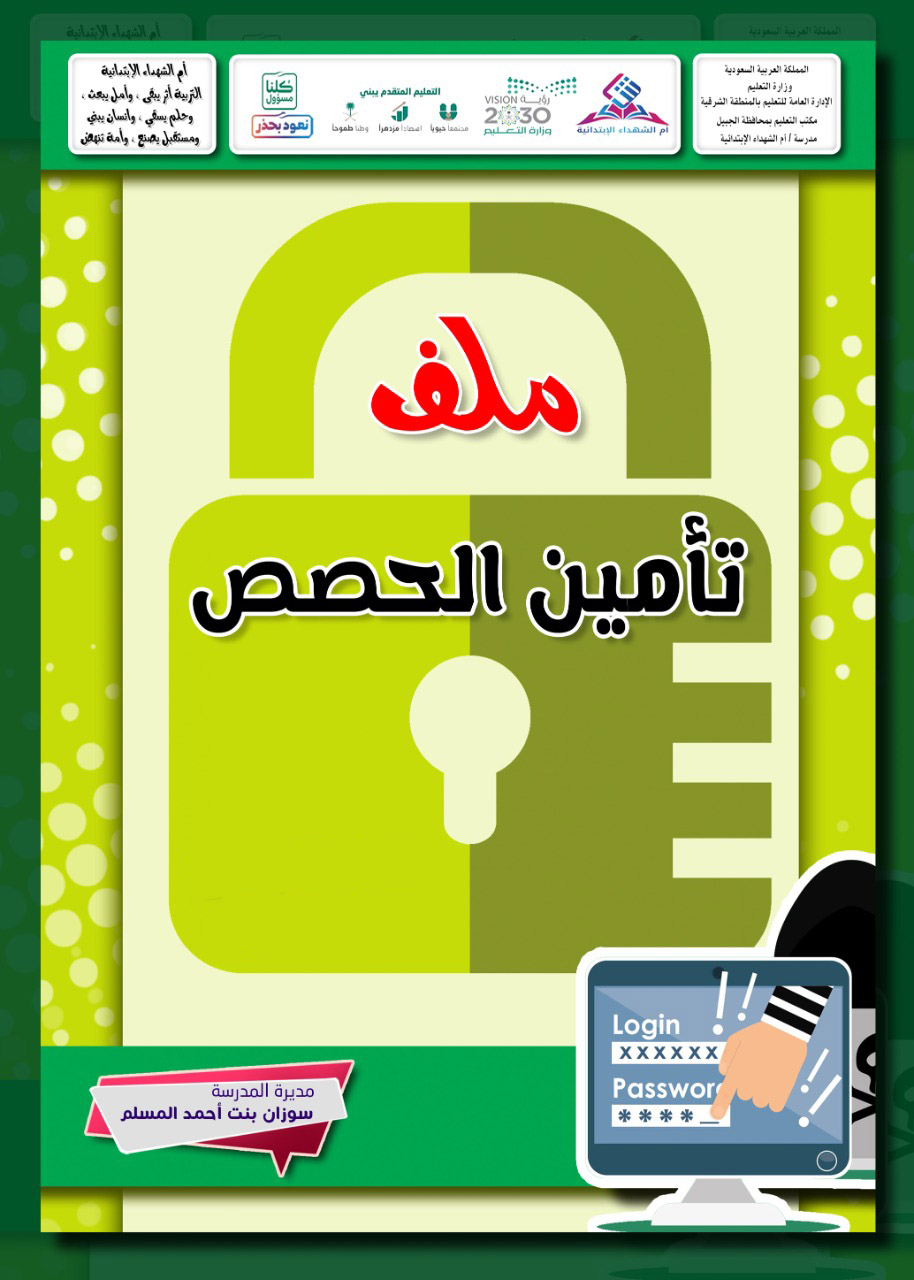 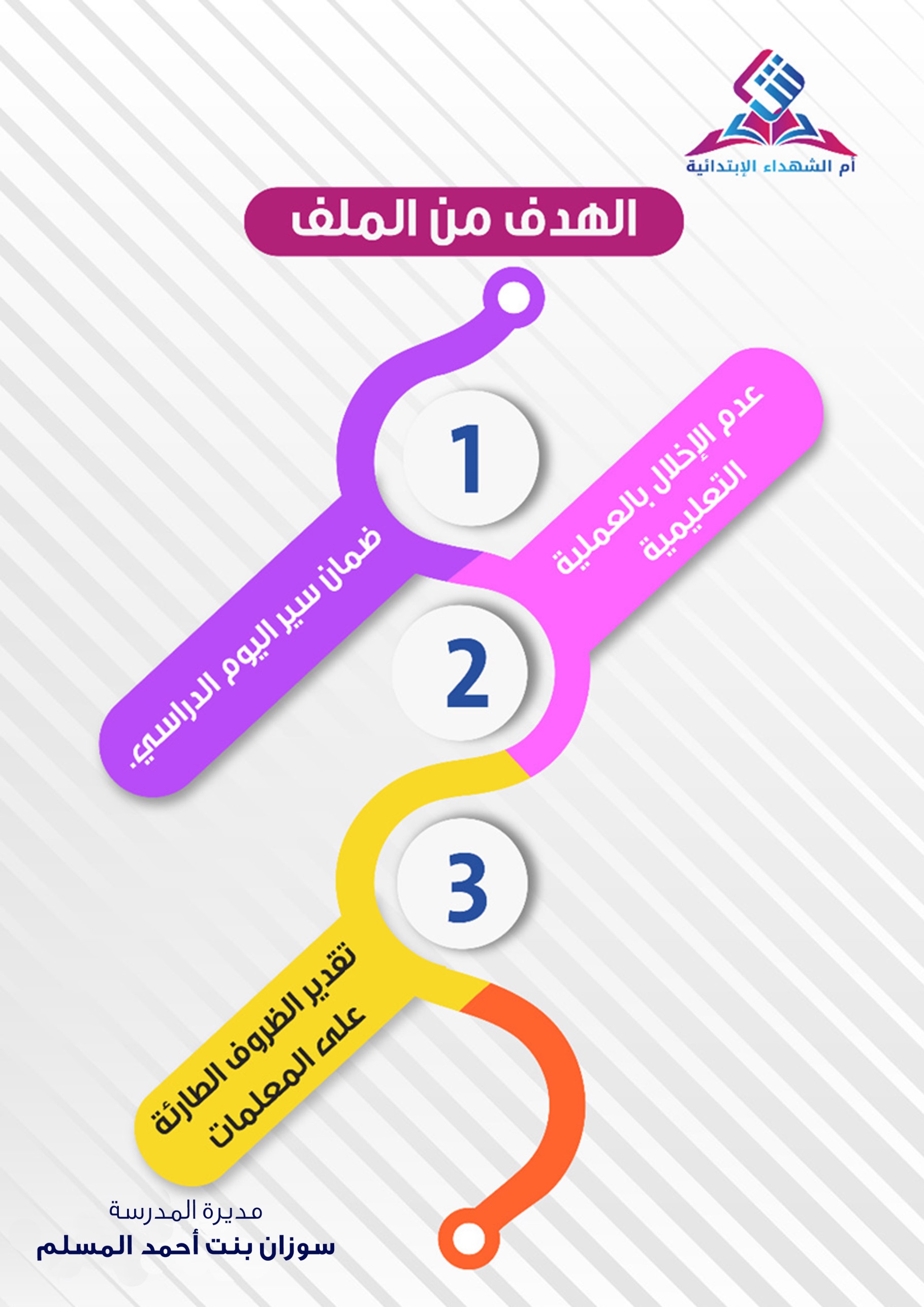 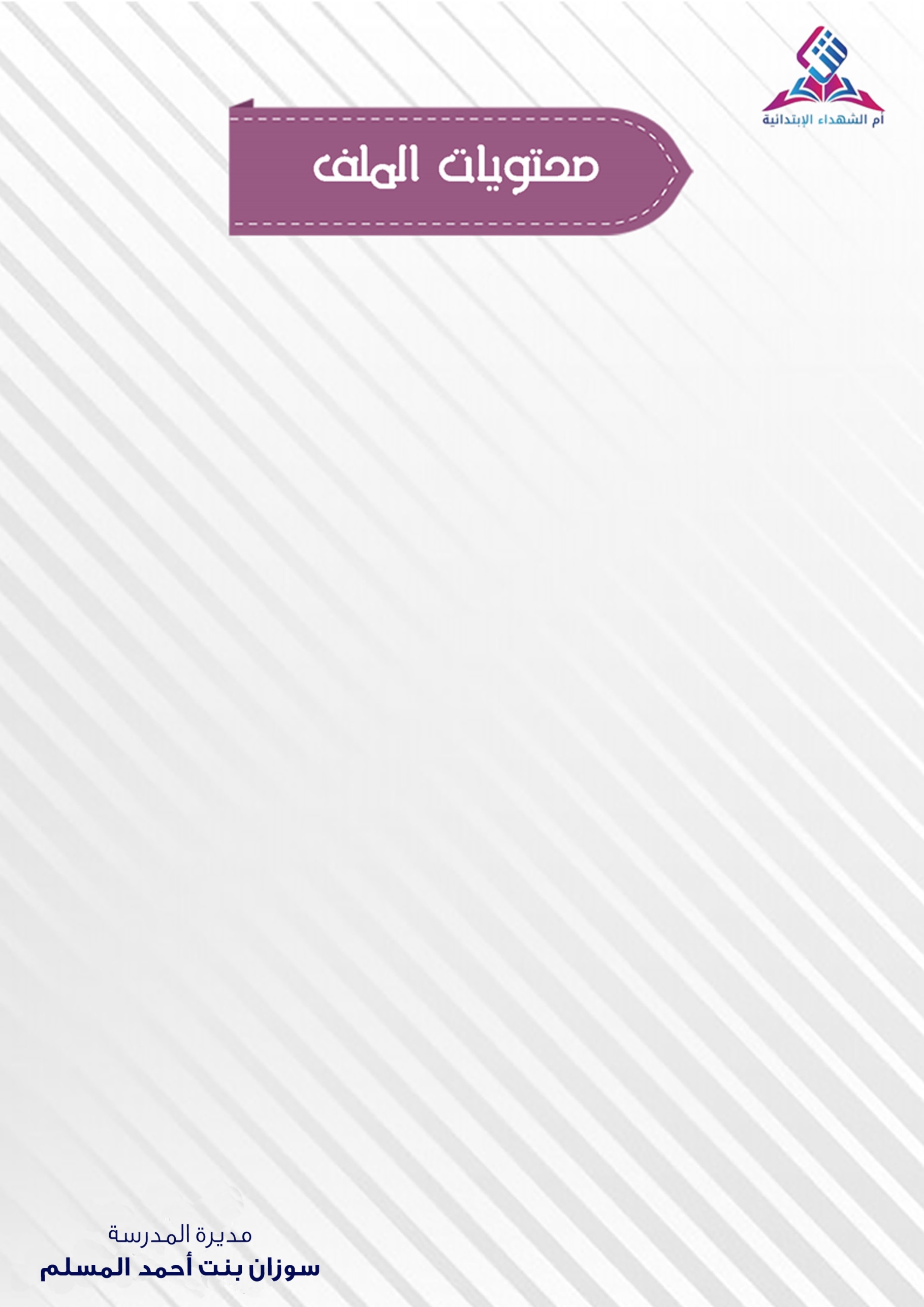 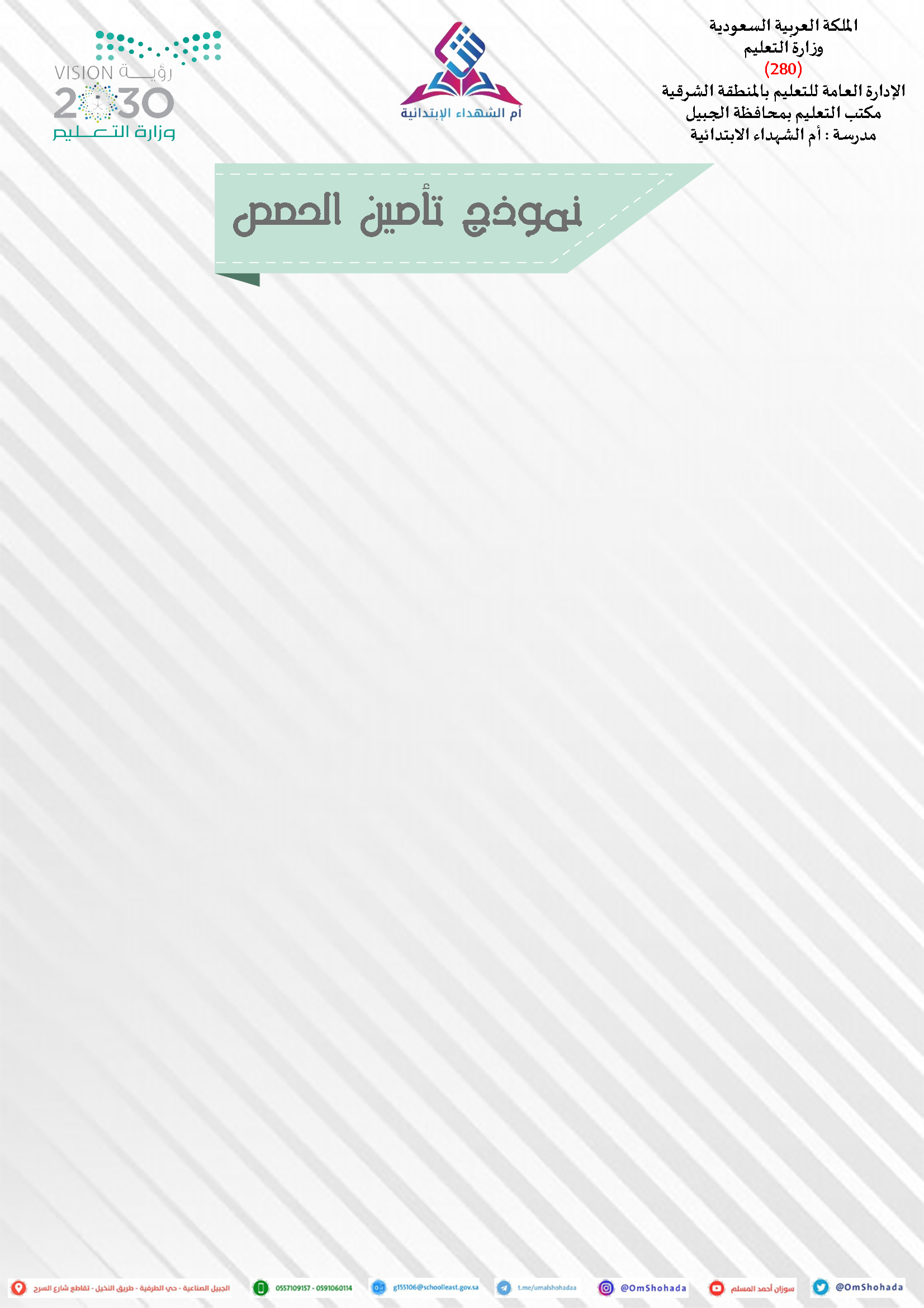 رمز النموذج (و.ت.ع.ن-01-02)المكرمة مديرة المدرسة	وفقها اللهالسلام عليكم ورحمة الله وبركاته ، وبعدآمل منكم السماح بالخروج من المدرسة يوم (           ) الموافق : ....../....../.....14هـالساعة (     -     ) وذلك بسبب: ...........................................................................................................................................................................علماً بأن لدي عدد (       ) حصص قمت بتأمينها لبعض من زميلاتي حسب الجدول المرفق وذلك حسب المتبع          ودمتم،،،زمن الخروج/ ..................... 	زمن العودة/ ....................           اسم المستأذنة: ................................................................	التوقيع: ................................................................ملاحظـــــــــــــــــــــات:نأمل من الجميع التقيد بحضور حصة الاحتياط وفق المدة الزمنية المقررة.المعلمة المكلفة بحضور حصة الاحتياط مسؤولة مسؤولية كاملة عن طالبات الفصل خلالها.على المعلمة إفادة الطالبات من الحصة الاحتياط بما يفيدهن ويساعد العملية التربوية.رأي مديرة  المدرسة : 	 يسمح لها    		            لا يسمح لهامديرة  المدرسة :  سوزان بنت أحمد المسلم ماليومالتاريخالموضوعملاحظات1...../...../.....14هـ2...../...../.....14هـ3...../...../.....14هـ4...../...../.....14هـ5...../...../.....14هـ6...../...../.....14هـ7...../...../.....14هـ8...../...../.....14هـ9...../...../.....14هـ10...../...../.....14هـ11...../...../.....14هـ12...../...../.....14هـ13...../...../.....14هـ14...../...../.....14هـ15...../...../.....14هـ16...../...../.....14هـ17...../...../.....14هـ18...../...../.....14هـ19...../...../.....14هـ20...../...../.....14هـ21...../...../.....14هـ22...../...../.....14هـ23...../...../.....14هـ24...../...../.....14هـ25...../...../.....14هـ26...../...../.....14هـ27...../...../.....14هـالحصةالفصلاسم المعلمة المؤمنةالتوقيع//////تأمين الإشراف اليوميتأمين الإشراف اليومي